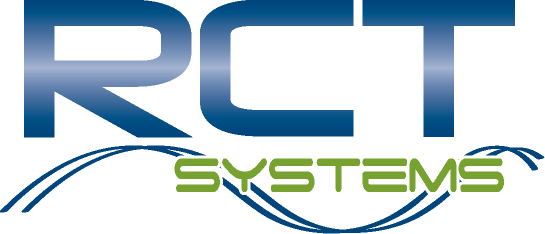 Approval: _________________________________________Referral GuidelinesReferral GuidelinesReferral GuidelinesReferral GuidelinesReferral GuidelinesReferral GuidelinesReferral GuidelinesReferral GuidelinesReferral GuidelinesReferral GuidelinesReferral GuidelinesReferral GuidelinesReferral GuidelinesReferral GuidelinesReferral GuidelinesTo refer a potential employee, please complete this form and return it, along with a copy of the prospective candidate’s current resume and application to the Human Resource department.You are eligible for a referral award only when you refer candidates who are not current RCT employees.If the candidate you refer is hired, you will receive a referral award of $10,000 ($5,000 after the new employee is hired and another $5000 after the individual has worked for RCT Systems for 90 days). Must be a current employee to receive each payout.Employees involved in the hiring decision for a particular position are not eligible for referral awards for that position.Only one referral award can be given per candidate. If a candidate is referred by more than one employee then the first referral received will be the one rewarded if the candidate is hired.To refer a potential employee, please complete this form and return it, along with a copy of the prospective candidate’s current resume and application to the Human Resource department.You are eligible for a referral award only when you refer candidates who are not current RCT employees.If the candidate you refer is hired, you will receive a referral award of $10,000 ($5,000 after the new employee is hired and another $5000 after the individual has worked for RCT Systems for 90 days). Must be a current employee to receive each payout.Employees involved in the hiring decision for a particular position are not eligible for referral awards for that position.Only one referral award can be given per candidate. If a candidate is referred by more than one employee then the first referral received will be the one rewarded if the candidate is hired.To refer a potential employee, please complete this form and return it, along with a copy of the prospective candidate’s current resume and application to the Human Resource department.You are eligible for a referral award only when you refer candidates who are not current RCT employees.If the candidate you refer is hired, you will receive a referral award of $10,000 ($5,000 after the new employee is hired and another $5000 after the individual has worked for RCT Systems for 90 days). Must be a current employee to receive each payout.Employees involved in the hiring decision for a particular position are not eligible for referral awards for that position.Only one referral award can be given per candidate. If a candidate is referred by more than one employee then the first referral received will be the one rewarded if the candidate is hired.To refer a potential employee, please complete this form and return it, along with a copy of the prospective candidate’s current resume and application to the Human Resource department.You are eligible for a referral award only when you refer candidates who are not current RCT employees.If the candidate you refer is hired, you will receive a referral award of $10,000 ($5,000 after the new employee is hired and another $5000 after the individual has worked for RCT Systems for 90 days). Must be a current employee to receive each payout.Employees involved in the hiring decision for a particular position are not eligible for referral awards for that position.Only one referral award can be given per candidate. If a candidate is referred by more than one employee then the first referral received will be the one rewarded if the candidate is hired.To refer a potential employee, please complete this form and return it, along with a copy of the prospective candidate’s current resume and application to the Human Resource department.You are eligible for a referral award only when you refer candidates who are not current RCT employees.If the candidate you refer is hired, you will receive a referral award of $10,000 ($5,000 after the new employee is hired and another $5000 after the individual has worked for RCT Systems for 90 days). Must be a current employee to receive each payout.Employees involved in the hiring decision for a particular position are not eligible for referral awards for that position.Only one referral award can be given per candidate. If a candidate is referred by more than one employee then the first referral received will be the one rewarded if the candidate is hired.To refer a potential employee, please complete this form and return it, along with a copy of the prospective candidate’s current resume and application to the Human Resource department.You are eligible for a referral award only when you refer candidates who are not current RCT employees.If the candidate you refer is hired, you will receive a referral award of $10,000 ($5,000 after the new employee is hired and another $5000 after the individual has worked for RCT Systems for 90 days). Must be a current employee to receive each payout.Employees involved in the hiring decision for a particular position are not eligible for referral awards for that position.Only one referral award can be given per candidate. If a candidate is referred by more than one employee then the first referral received will be the one rewarded if the candidate is hired.To refer a potential employee, please complete this form and return it, along with a copy of the prospective candidate’s current resume and application to the Human Resource department.You are eligible for a referral award only when you refer candidates who are not current RCT employees.If the candidate you refer is hired, you will receive a referral award of $10,000 ($5,000 after the new employee is hired and another $5000 after the individual has worked for RCT Systems for 90 days). Must be a current employee to receive each payout.Employees involved in the hiring decision for a particular position are not eligible for referral awards for that position.Only one referral award can be given per candidate. If a candidate is referred by more than one employee then the first referral received will be the one rewarded if the candidate is hired.To refer a potential employee, please complete this form and return it, along with a copy of the prospective candidate’s current resume and application to the Human Resource department.You are eligible for a referral award only when you refer candidates who are not current RCT employees.If the candidate you refer is hired, you will receive a referral award of $10,000 ($5,000 after the new employee is hired and another $5000 after the individual has worked for RCT Systems for 90 days). Must be a current employee to receive each payout.Employees involved in the hiring decision for a particular position are not eligible for referral awards for that position.Only one referral award can be given per candidate. If a candidate is referred by more than one employee then the first referral received will be the one rewarded if the candidate is hired.To refer a potential employee, please complete this form and return it, along with a copy of the prospective candidate’s current resume and application to the Human Resource department.You are eligible for a referral award only when you refer candidates who are not current RCT employees.If the candidate you refer is hired, you will receive a referral award of $10,000 ($5,000 after the new employee is hired and another $5000 after the individual has worked for RCT Systems for 90 days). Must be a current employee to receive each payout.Employees involved in the hiring decision for a particular position are not eligible for referral awards for that position.Only one referral award can be given per candidate. If a candidate is referred by more than one employee then the first referral received will be the one rewarded if the candidate is hired.To refer a potential employee, please complete this form and return it, along with a copy of the prospective candidate’s current resume and application to the Human Resource department.You are eligible for a referral award only when you refer candidates who are not current RCT employees.If the candidate you refer is hired, you will receive a referral award of $10,000 ($5,000 after the new employee is hired and another $5000 after the individual has worked for RCT Systems for 90 days). Must be a current employee to receive each payout.Employees involved in the hiring decision for a particular position are not eligible for referral awards for that position.Only one referral award can be given per candidate. If a candidate is referred by more than one employee then the first referral received will be the one rewarded if the candidate is hired.To refer a potential employee, please complete this form and return it, along with a copy of the prospective candidate’s current resume and application to the Human Resource department.You are eligible for a referral award only when you refer candidates who are not current RCT employees.If the candidate you refer is hired, you will receive a referral award of $10,000 ($5,000 after the new employee is hired and another $5000 after the individual has worked for RCT Systems for 90 days). Must be a current employee to receive each payout.Employees involved in the hiring decision for a particular position are not eligible for referral awards for that position.Only one referral award can be given per candidate. If a candidate is referred by more than one employee then the first referral received will be the one rewarded if the candidate is hired.To refer a potential employee, please complete this form and return it, along with a copy of the prospective candidate’s current resume and application to the Human Resource department.You are eligible for a referral award only when you refer candidates who are not current RCT employees.If the candidate you refer is hired, you will receive a referral award of $10,000 ($5,000 after the new employee is hired and another $5000 after the individual has worked for RCT Systems for 90 days). Must be a current employee to receive each payout.Employees involved in the hiring decision for a particular position are not eligible for referral awards for that position.Only one referral award can be given per candidate. If a candidate is referred by more than one employee then the first referral received will be the one rewarded if the candidate is hired.To refer a potential employee, please complete this form and return it, along with a copy of the prospective candidate’s current resume and application to the Human Resource department.You are eligible for a referral award only when you refer candidates who are not current RCT employees.If the candidate you refer is hired, you will receive a referral award of $10,000 ($5,000 after the new employee is hired and another $5000 after the individual has worked for RCT Systems for 90 days). Must be a current employee to receive each payout.Employees involved in the hiring decision for a particular position are not eligible for referral awards for that position.Only one referral award can be given per candidate. If a candidate is referred by more than one employee then the first referral received will be the one rewarded if the candidate is hired.To refer a potential employee, please complete this form and return it, along with a copy of the prospective candidate’s current resume and application to the Human Resource department.You are eligible for a referral award only when you refer candidates who are not current RCT employees.If the candidate you refer is hired, you will receive a referral award of $10,000 ($5,000 after the new employee is hired and another $5000 after the individual has worked for RCT Systems for 90 days). Must be a current employee to receive each payout.Employees involved in the hiring decision for a particular position are not eligible for referral awards for that position.Only one referral award can be given per candidate. If a candidate is referred by more than one employee then the first referral received will be the one rewarded if the candidate is hired.To refer a potential employee, please complete this form and return it, along with a copy of the prospective candidate’s current resume and application to the Human Resource department.You are eligible for a referral award only when you refer candidates who are not current RCT employees.If the candidate you refer is hired, you will receive a referral award of $10,000 ($5,000 after the new employee is hired and another $5000 after the individual has worked for RCT Systems for 90 days). Must be a current employee to receive each payout.Employees involved in the hiring decision for a particular position are not eligible for referral awards for that position.Only one referral award can be given per candidate. If a candidate is referred by more than one employee then the first referral received will be the one rewarded if the candidate is hired.Employee InformationEmployee InformationEmployee InformationEmployee InformationEmployee InformationEmployee InformationEmployee InformationEmployee InformationEmployee InformationEmployee InformationEmployee InformationEmployee InformationEmployee InformationEmployee InformationEmployee InformationEmployee Name:Employee Name:Employee Name:Employee Name:Employee Name:Employee Name:Date:Division:Division:E-Mail Address:E-Mail Address:E-Mail Address:E-Mail Address:E-Mail Address:Telephone Number:Telephone Number:Telephone Number:	Referral Information	Referral Information	Referral Information	Referral Information	Referral Information	Referral Information	Referral Information	Referral Information	Referral Information	Referral Information	Referral Information	Referral Information	Referral Information	Referral Information	Referral InformationCandidate Name:Candidate Name:Candidate Name:Candidate Name:Candidate Name:E-Mail Address:E-Mail Address:E-Mail Address:E-Mail Address:Telephone Number:Telephone Number:Telephone Number:	Position Referred For:	Position Referred For:	Position Referred For:	Position Referred For:	Position Referred For:	Position Referred For:	Position Referred For:Why this candidate is qualified for this position: Why this candidate is qualified for this position: Why this candidate is qualified for this position: Why this candidate is qualified for this position: Why this candidate is qualified for this position: Why this candidate is qualified for this position: Why this candidate is qualified for this position: Why this candidate is qualified for this position: Why this candidate is qualified for this position: Why this candidate is qualified for this position: Why this candidate is qualified for this position: Why this candidate is qualified for this position: Why this candidate is qualified for this position: Why this candidate is qualified for this position: Why this candidate is qualified for this position: For Human Resources Use OnlyFor Human Resources Use OnlyFor Human Resources Use OnlyFor Human Resources Use OnlyFor Human Resources Use OnlyFor Human Resources Use OnlyFor Human Resources Use OnlyFor Human Resources Use OnlyFor Human Resources Use OnlyFor Human Resources Use OnlyFor Human Resources Use OnlyFor Human Resources Use OnlyFor Human Resources Use OnlyFor Human Resources Use OnlyFor Human Resources Use OnlyDate Received:Date Received:Date Received:InterviewedInterviewedHired:Award Date:Award Date: